Lección 16: Adivinemos la figuraDibujemos e identifiquemos toda clase de figuras de dos dimensiones.Calentamiento: Observa y pregúntate: Dos figuras¿Qué observas? ¿Qué te preguntas?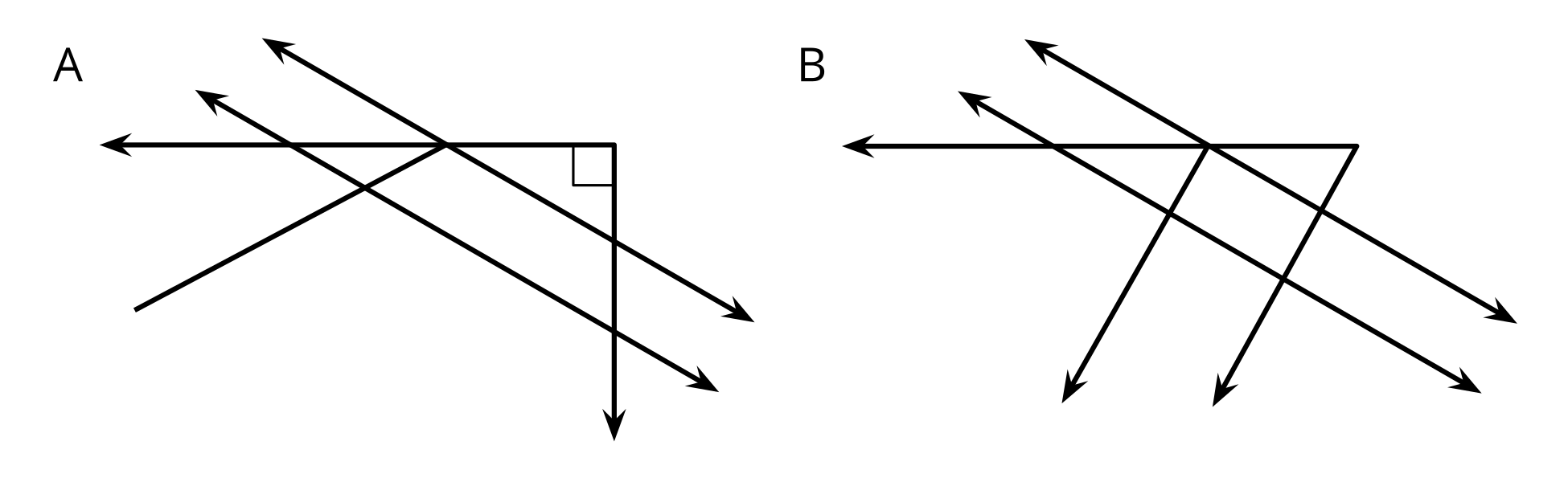 16.1: Hagamos un cambioTu profesor te dará un grupo de tarjetas. Cada compañero va a escoger una de las tarjetas.Dibuja la figura que escogiste, pero hazle por lo menos un cambio.Mira la tarjeta y el dibujo de tu compañero. ¿Qué cambio hizo tu compañero?Si te queda tiempo, repite la actividad con otra tarjeta.16.2: Adivina mi figuraCrea una figura de dos dimensiones que tenga por lo menos 3 de los siguientes elementos:rayosegmento de rectaángulo rectoángulo agudoángulo obtusorectas perpendicularesrectas paralelasSin mostrársela a tu compañero, describe tu figura para que tu compañero pueda dibujarla lo mejor posible.Intercambia roles con tu compañero y dibuja su figura basándote en su descripción.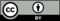 © CC BY 2021 Illustrative Mathematics®